Part 2:2. The code will look like this:
     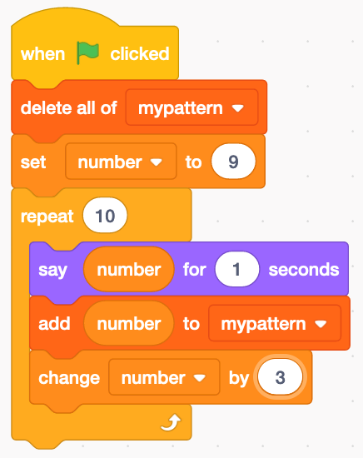 3. The patterns in parts d and e are decreasing (shrinking) patterns 
    while those in parts a, b, and c are increasing (growing) patterns.     a)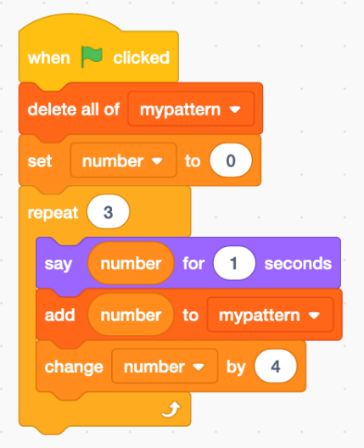  b) 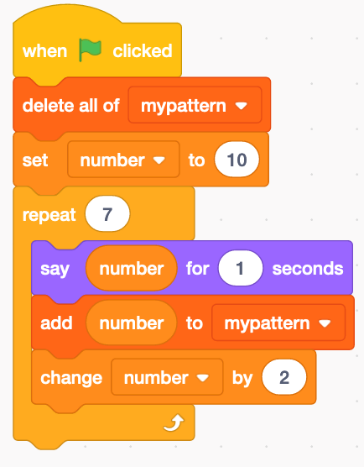 c)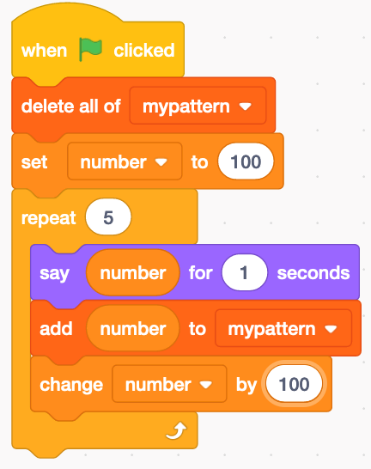 d) 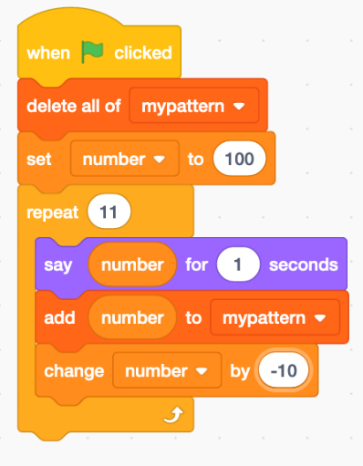 e)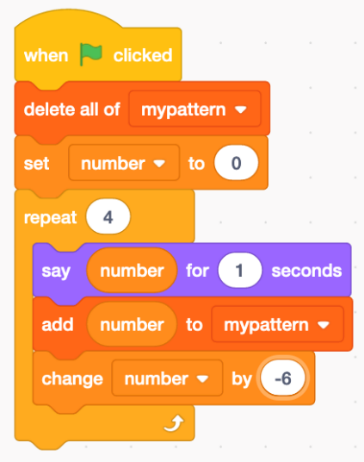 